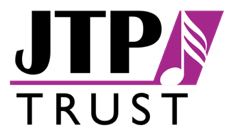 JTPTRUST OVERARCHING RISK ASSESSMENT FOR CLASSES AND ACTIVITIESThe JTPTrust is an educational charity and as such carries out regular lessons with under 18-year-olds plus concerts and activities involving the wider community.  It has a small team of teachers and administrators. As part of its activities the JTPT also offers outreach lessons to local schools. The JTPTrust operates within a current Safeguarding Policy and all activities are covered by a Combined Liability Policy. The JTPTrust generic Risk Assessments presently include the followingJTPT Junior Classes Venue Concerts and ActivitiesPeripatetic TeachingOnline Lessons during the Covid19 Outreach Lessons at local schoolsSigned                                   JANICE THOMPSON, TRUST DIRECTOR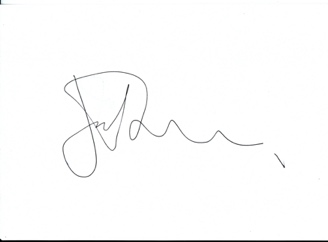 DATE:  GENERATED Feb 2014 UPDATED April 2017, Feb 2021, 6 April 2021ACTIVITY:  CLASSES, CONCERTS AND EVENTSGENERAL:      The JTPTrust adheres to the relevant standards and practices drawn up in the document throughout all its activities IN PRESENCE LESSONS AND EVENTS:The JTPTrust adheres to present Covid-19 guidance Singers and parents receive prior information relating to lessons and concert procedure. There is always supervision by competent, trained and qualified staff at the correct ratio. The DSL and DSO will have mobile phone contact with parentsAccident and emergency procedures will be known known to all Teaching Team in all venuesGroup leader will be familiar with, or will check fire evacuation procedures on arrivalGroup Leader will brief all staff, voluntary helpers and singers on fire evacuation proceduresGroup Leader will brief all staff, voluntary helpers and singers on all hazards (eg electrical equipment and wires, slippery floors etc) Singers will be briefed and monitored on codes of conduct throughout activitySingers and parents will be aware of safeguarding procedures, including the identity of the JTPT Designated Safeguarding Lead and DeputiesSingers and parents will be briefed on who to contact in the event of an emergencyONLINE LESSONS AND EVENTSThe JTPTrust Director and Deputy Team teacher will send Zoom Invites to participantsThere will always be a waiting room to check participantsOnly recognised participants will be admittedSingers should not use Backgrounds during lessons. VENUE HAZARDEXPECTED CONSEQUENCESWHO IS AFFECTED RISK LEVEL EXISTING RISK CONTROLSMONITORINGFIRESeriousAll participantsLOWGroup Leader to check and communicate fire evacuation procedures on arrival Brief all present on Fire evacuation proceduresPREMISES HAZARD Low - moderateAll participants, LOWGroup Leaders to control room and visits to toilets, will check and remove furniture, staging hazards on arrival, advise participants of any dangers Director and Team to liaise with venue caretaker  ACTIVITY HAZARD Moderately All participants engaging in movement and dance LOWQualified choreographer, monitoring of footwear, checking of floor condition. All Teaching and Admin team. ELECTRIC HAZARDPossible electrocutionAll participants and general public at eventsLOW Equipment to be PAT Tested Space to be left around recording equipment. Wires to be taped and separate from publicDirector and relevant Team Teachers will monitor. SAFEGUARDING Serious, Children, parents, teachers, venue. Police.LOWSafeguarding policy in place. Register taken on arrival. All under 18s supervised at correct ratio. Classes in close proximinty with each other. Clear signage at concerts. Minimise changing at concerts. Designated dressing rooms supervised by JTPT Team Teachers and DBS checked volunteersDirector, Registrar DSL, and Teaching Team plus DBS checked volunteers monitor throughoutCOVID AND OTHER INFECTION HAZARDModerate – seriousTeachers, children, parents,MEDIUMSocial distancing in place, disinfectant hand gel available from desk, teachers in schools and secondary school pupils undertaking lateral flow testing, several teachers already vaccinated, parents drop off and collect from the door, spaces/equipment cleaned post-activity. Masks to be worn on arrival and departure (Secondary age and adults).Director, Registrar, and Teachers WEATHER & OTHERLow AllParticipants LOWMonitored by Director, pre-event email informing parents of any hazards sent if requiredBy Director and Team Teachers ONLINE CLASSESModerate All participantsLOWDirector manages Zoom invites and waiting and room admission procedure 2 Teaching Team members present,Director and TT present 